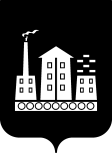 АДМИНИСТРАЦИЯ ГОРОДСКОГО ОКРУГА СПАССК-ДАЛЬНИЙ РАСПОРЯЖЕНИЕ14 февраля 2020 г.        г. Спасск-Дальний, Приморского края         № 76-раО реализации «Стандарта деятельности органов местного самоуправления Приморского края по обеспечению благоприятного инвестиционного климата в  Приморском крае на 2019-2020 годы» на территории городского округа Спасск-Дальний на 2020 годВ целях реализации «Стандарта деятельности органов местного самоуправления Приморского края по обеспечению благоприятного инвестиционного климата  в   Приморском крае 2019-2020 годы», утвержденного распоряжением Администрации Приморского края от 13 февраля 2019 г. № 89-ра «О Стандарте деятельности органов местного самоуправления Приморского края по обеспечению благоприятного инвестиционного климата в Приморском крае на 2019-2020 годы», в соответствии с Уставом городского округа Спасск-Дальний 1. Утвердить  дорожную  карту  по  реализации «Стандарта деятельности органов местного самоуправления Приморского края по обеспечению благоприятного инвестиционного климата в Приморском крае на 2019-2020 годы» на территории  городского округа Спасск-Дальний на 2020 год  (прилагается).		   2. Назначить управление экономики и муниципального заказа Администрации городского округа Спасск-Дальний (Бегунков)  ответственным за реализацию полномочий по обеспечению благоприятного инвестиционного климата, привлечению инвестиций и работе с инвесторами в городском округе Спасск-Дальний.В перечень основных функций управления экономики и муниципального заказа Администрации городского округа Спасск-Дальний включить:- реализацию требований Стандарта деятельности органов местного                       самоуправления Приморского края по обеспечению благоприятного инвестиционного климата  в городском округе Спасск-Дальний;- взаимодействие с территориальными органами федеральных органов                исполнительной власти, органами государственной власти Приморского края,                органами  местного самоуправления по вопросам, связанным с реализацией                        инвестиционной политики и привлечением инвестиций;- взаимодействие со специализированными организациями по формированию благоприятного инвестиционного и делового климата, привлечению инвестиций и работе с субъектами инвестиционной и предпринимательской деятельности,                   действующими на территории Приморского края;- взаимодействие с предпринимателями и инвесторами по вопросам реализации инвестиционных проектов на территории городского округа Спасск-Дальний, получение информационной, консультационной и финансовой поддержки, по принципу «одного окна»;- формирование и ведение реестра реализуемых и планируемых к реализации инвестиционных проектов;- формирование и ведение перечня инвестиционных площадок и свободных   земельных участков, предлагаемых для осуществления предпринимательской и                инвестиционной деятельности; - ведение специализированного раздела об инвестиционной деятельности на сайте муниципального образования и Инвестиционном портале Приморского края;3. Назначить управление земельных и имущественных отношений Администрации городского округа Спасск-Дальний (Петик) ответственным  за осуществление полномочий в сфере муниципально-частного партнерства и рассмотрение частной концессионной инициативы.3. Признать утратившими силу распоряжения Администрации городского округа Спасск-Дальний: от 09 января 2019 г. № 2-ра «О реализации Стандарта улучшения инвестиционного климата  в городском округе Спасск-Дальний на 2019 - 2020 годы»; от 19 февраля 2019 г. № 80-ра «О внесении изменений в распоряжение Администрации городского округа Спасск-Дальний от 09 января 2019 г. № 2-ра «О реализации Стандарта улучшения инвестиционного климата  в городском округе Спасск-Дальний на 2019 - 2020 годы»; от 04 октября 2019 г. № 452-ра «О внесении изменений в распоряжение Администрации городского округа Спасск-Дальний от 09 января 2019 г. № 2-ра «О реализации Стандарта улучшения инвестиционного климата  в городском округе Спасск-Дальний на 2019 - 2020 годы».	  4. Административному управлению Администрации городского округа Спасск-Дальний (Моняк) разместить настоящее распоряжение  на официальном сайте городского округа Спасск-Дальний.5. Контроль за исполнением настоящего распоряжения возложить на                  первого заместителя главы Администрации городского округа Спасск-Дальний                  Воркову В.А.Глава городского округа Спасск-Дальний    	                         В.В. КвонУтверждена распоряжением Администрации городского округа Спасск-Дальнийот 14.02.2020  № 76-раДОРОЖНАЯ КАРТАпо  реализации «Стандарта деятельности органов местного самоуправления Приморского края по обеспечению благоприятного инвестиционного климата в Приморском крае на 2019-2020 годы» на территории городского округа Спасск-Дальний на 2020 год  Таблица №2План проведения общественной экспертизы на заседании Совета по предпринимательству 
и улучшению инвестиционного климата№ п/пНаименование положения Муниципального стандартаНаименование положения Муниципального стандартаСрок реализацииСрок реализацииСрок реализацииОтветственный за реализациюКлючевой показатель эффективностиКлючевой показатель эффективностиКлючевой показатель эффективностиКлючевой показатель эффективности№ п/пМероприятиеРезультатДата началаДата окончанияДата окончанияОтветственный за реализациюНаименованиеНаименованиеНаименованиеЗначениеИнвестиционный паспорт муниципального образованияИнвестиционный паспорт муниципального образованияИнвестиционный паспорт муниципального образованияИнвестиционный паспорт муниципального образованияИнвестиционный паспорт муниципального образованияИнвестиционный паспорт муниципального образованияИнвестиционный паспорт муниципального образованияИнвестиционный паспорт муниципального образованияИнвестиционный паспорт муниципального образованияИнвестиционный паспорт муниципального образованияИнвестиционный паспорт муниципального образования1Актуализация и размещение инвестиционного паспорта на официальном Интернет-ресурсе муниципального образования (далее – МО) в разделе об инвестиционной деятельности МО (далее – Инвестиционный раздел)Наличие актуальной информации об инвестиционном потенциале МО01.06.202020.09.202020.09.2020Бегунков Г.К., начальник управления экономики и муниципального заказаИнвестиционный паспорт в актуальной редакции 
в соответствии с требованиями Стандарта, размещенный в Инвестиционном разделе на сайте МО, да/нетИнвестиционный паспорт в актуальной редакции 
в соответствии с требованиями Стандарта, размещенный в Инвестиционном разделе на сайте МО, да/нетИнвестиционный паспорт в актуальной редакции 
в соответствии с требованиями Стандарта, размещенный в Инвестиционном разделе на сайте МО, да/нетДаЕжегодное инвестиционное послание главы муниципального образованияЕжегодное инвестиционное послание главы муниципального образованияЕжегодное инвестиционное послание главы муниципального образованияЕжегодное инвестиционное послание главы муниципального образованияЕжегодное инвестиционное послание главы муниципального образованияЕжегодное инвестиционное послание главы муниципального образованияЕжегодное инвестиционное послание главы муниципального образованияЕжегодное инвестиционное послание главы муниципального образованияЕжегодное инвестиционное послание главы муниципального образованияЕжегодное инвестиционное послание главы муниципального образованияЕжегодное инвестиционное послание главы муниципального образования2Выступление главы МО 
с ежегодным инвестиционным посланиемПубличное подведение итогов работы ОМСУ по улучшению инвестиционного климата, определение задач на следующий год01.12.202020.12.202020.12.2020Воркова В.А.,первый заместитель главы администрации городского округаТекст выступления, размещенный в Инвестиционном разделе на сайте МО, да/нетТекст выступления, размещенный в Инвестиционном разделе на сайте МО, да/нетТекст выступления, размещенный в Инвестиционном разделе на сайте МО, да/нетДаСтруктурное подразделение, ответственное за реализацию полномочий по обеспечению благоприятного инвестиционного климата, привлечению инвестиций и работе с инвесторамиСтруктурное подразделение, ответственное за реализацию полномочий по обеспечению благоприятного инвестиционного климата, привлечению инвестиций и работе с инвесторамиСтруктурное подразделение, ответственное за реализацию полномочий по обеспечению благоприятного инвестиционного климата, привлечению инвестиций и работе с инвесторамиСтруктурное подразделение, ответственное за реализацию полномочий по обеспечению благоприятного инвестиционного климата, привлечению инвестиций и работе с инвесторамиСтруктурное подразделение, ответственное за реализацию полномочий по обеспечению благоприятного инвестиционного климата, привлечению инвестиций и работе с инвесторамиСтруктурное подразделение, ответственное за реализацию полномочий по обеспечению благоприятного инвестиционного климата, привлечению инвестиций и работе с инвесторамиСтруктурное подразделение, ответственное за реализацию полномочий по обеспечению благоприятного инвестиционного климата, привлечению инвестиций и работе с инвесторамиСтруктурное подразделение, ответственное за реализацию полномочий по обеспечению благоприятного инвестиционного климата, привлечению инвестиций и работе с инвесторамиСтруктурное подразделение, ответственное за реализацию полномочий по обеспечению благоприятного инвестиционного климата, привлечению инвестиций и работе с инвесторамиСтруктурное подразделение, ответственное за реализацию полномочий по обеспечению благоприятного инвестиционного климата, привлечению инвестиций и работе с инвесторамиСтруктурное подразделение, ответственное за реализацию полномочий по обеспечению благоприятного инвестиционного климата, привлечению инвестиций и работе с инвесторами3Мониторинг деятельности структурного подразделенияОтчет о деятельности Структурного подразделения01.02.202021.03.202021.06.202021.09.202020.03.202020.06.202020.09.202020.12.202020.03.202020.06.202020.09.202020.12.2020Бегунков Г.К., начальник управления экономики и муниципального заказаБегунков Г.К., начальник управления экономики и муниципального заказаОтчет, размещенный в Инвестиционном разделе на сайте МО, да/нетОтчет, размещенный в Инвестиционном разделе на сайте МО, да/нетДаПрофессиональная подготовка и переподготовки должностных лиц, ответственных за привлечение инвестиций и поддержку предпринимательстваПрофессиональная подготовка и переподготовки должностных лиц, ответственных за привлечение инвестиций и поддержку предпринимательстваПрофессиональная подготовка и переподготовки должностных лиц, ответственных за привлечение инвестиций и поддержку предпринимательстваПрофессиональная подготовка и переподготовки должностных лиц, ответственных за привлечение инвестиций и поддержку предпринимательстваПрофессиональная подготовка и переподготовки должностных лиц, ответственных за привлечение инвестиций и поддержку предпринимательстваПрофессиональная подготовка и переподготовки должностных лиц, ответственных за привлечение инвестиций и поддержку предпринимательстваПрофессиональная подготовка и переподготовки должностных лиц, ответственных за привлечение инвестиций и поддержку предпринимательстваПрофессиональная подготовка и переподготовки должностных лиц, ответственных за привлечение инвестиций и поддержку предпринимательстваПрофессиональная подготовка и переподготовки должностных лиц, ответственных за привлечение инвестиций и поддержку предпринимательстваПрофессиональная подготовка и переподготовки должностных лиц, ответственных за привлечение инвестиций и поддержку предпринимательстваПрофессиональная подготовка и переподготовки должностных лиц, ответственных за привлечение инвестиций и поддержку предпринимательства4.1Актуализация плана дополнительного профессионального образования муниципальных служащих на 2020-2021 годыПовышение квалификации муниципальных служащих, курирующих вопросы инвестиционной деятельности и участвующих в инвестиционном процессе01.02.202015.02.202015.02.2020Моняк Т.Д., начальник административного управленияМоняк Т.Д., начальник административного управленияУтвержденный план, включающий темы обучения, размещенный в Инвестиционном разделе на сайте МО, да/нетУтвержденный план, включающий темы обучения, размещенный в Инвестиционном разделе на сайте МО, да/нетДа4.2Проведение мероприятий по обучению (повышение квалификации, обучающие мероприятия) должностных лиц и специалистов, курирующих вопросы инвестиционной деятельности и участвующих в инвестиционном процессеПовышение профессиональных компетенций муниципальных служащих, курирующих вопросы инвестиционной деятельности и участвующих в инвестиционном процессе01.02.202001.06.202020.05.202010.12.202020.05.202010.12.2020Моняк Т.Д., начальник административного управленияМоняк Т.Д., начальник административного управленияКоличество должностных лиц и специалистов МО, курирующих вопросы инвестиционной деятельности и участвующих в инвестиционном процессе, прошедших обучение, чел.Количество должностных лиц и специалистов МО, курирующих вопросы инвестиционной деятельности и участвующих в инвестиционном процессе, прошедших обучение, чел.512Коллегиальный совещательный орган по улучшению инвестиционного климата, развитию предпринимательства и рассмотрению вопросов, связанных с контрольно-надзорной деятельностью, в муниципальном образовании при главе муниципального образования
(Совет по развитию предпринимательства)Коллегиальный совещательный орган по улучшению инвестиционного климата, развитию предпринимательства и рассмотрению вопросов, связанных с контрольно-надзорной деятельностью, в муниципальном образовании при главе муниципального образования
(Совет по развитию предпринимательства)Коллегиальный совещательный орган по улучшению инвестиционного климата, развитию предпринимательства и рассмотрению вопросов, связанных с контрольно-надзорной деятельностью, в муниципальном образовании при главе муниципального образования
(Совет по развитию предпринимательства)Коллегиальный совещательный орган по улучшению инвестиционного климата, развитию предпринимательства и рассмотрению вопросов, связанных с контрольно-надзорной деятельностью, в муниципальном образовании при главе муниципального образования
(Совет по развитию предпринимательства)Коллегиальный совещательный орган по улучшению инвестиционного климата, развитию предпринимательства и рассмотрению вопросов, связанных с контрольно-надзорной деятельностью, в муниципальном образовании при главе муниципального образования
(Совет по развитию предпринимательства)Коллегиальный совещательный орган по улучшению инвестиционного климата, развитию предпринимательства и рассмотрению вопросов, связанных с контрольно-надзорной деятельностью, в муниципальном образовании при главе муниципального образования
(Совет по развитию предпринимательства)Коллегиальный совещательный орган по улучшению инвестиционного климата, развитию предпринимательства и рассмотрению вопросов, связанных с контрольно-надзорной деятельностью, в муниципальном образовании при главе муниципального образования
(Совет по развитию предпринимательства)Коллегиальный совещательный орган по улучшению инвестиционного климата, развитию предпринимательства и рассмотрению вопросов, связанных с контрольно-надзорной деятельностью, в муниципальном образовании при главе муниципального образования
(Совет по развитию предпринимательства)Коллегиальный совещательный орган по улучшению инвестиционного климата, развитию предпринимательства и рассмотрению вопросов, связанных с контрольно-надзорной деятельностью, в муниципальном образовании при главе муниципального образования
(Совет по развитию предпринимательства)Коллегиальный совещательный орган по улучшению инвестиционного климата, развитию предпринимательства и рассмотрению вопросов, связанных с контрольно-надзорной деятельностью, в муниципальном образовании при главе муниципального образования
(Совет по развитию предпринимательства)Коллегиальный совещательный орган по улучшению инвестиционного климата, развитию предпринимательства и рассмотрению вопросов, связанных с контрольно-надзорной деятельностью, в муниципальном образовании при главе муниципального образования
(Совет по развитию предпринимательства)5.1Обеспечение деятельности Совета 
в соответствии с требованиями СтандартаВовлечение субъектов предпринимательской и инвестиционной деятельности 
в решение вопросов создания благоприятной деловой среды01.02.202029.02.202029.02.2020Бегунков Г.К., начальник управления экономики и муниципального заказаБегунков Г.К., начальник управления экономики и муниципального заказаПлан проведения заседаний Совета 
на 2020 год 
с обозначением обсуждаемых тем и вопросов, а также с учетом таблицы 2, да/нет  План проведения заседаний Совета 
на 2020 год 
с обозначением обсуждаемых тем и вопросов, а также с учетом таблицы 2, да/нет  Да5.2Обеспечение деятельности Совета 
в соответствии с требованиями СтандартаВовлечение субъектов предпринимательской и инвестиционной деятельности 
в решение вопросов создания благоприятной деловой среды01.02.202020.03.202020.03.2020Бегунков Г.К., начальник управления экономики и муниципального заказаБегунков Г.К., начальник управления экономики и муниципального заказаДоля представителей бизнеса, деловых и общественных объединений 
в составе Совета, %Доля представителей бизнеса, деловых и общественных объединений 
в составе Совета, %не менее 675.2Обеспечение деятельности Совета 
в соответствии с требованиями СтандартаВовлечение субъектов предпринимательской и инвестиционной деятельности 
в решение вопросов создания благоприятной деловой среды01.02.202020.03.202020.03.2020Бегунков Г.К., начальник управления экономики и муниципального заказаБегунков Г.К., начальник управления экономики и муниципального заказаПоложение о Совете, состав участников, план работы, протоколы заседаний, отчеты 
о принятых решениях (в течение 7 дней после заседания), размещенные в Инвестиционном разделе на сайте МО, да/нетПоложение о Совете, состав участников, план работы, протоколы заседаний, отчеты 
о принятых решениях (в течение 7 дней после заседания), размещенные в Инвестиционном разделе на сайте МО, да/нетДа5.3Обеспечение деятельности Совета 
в соответствии с требованиями СтандартаВовлечение субъектов предпринимательской и инвестиционной деятельности 
в решение вопросов создания благоприятной деловой среды01.02.202001.04.202001.07.202001.10.202020.03.202020.06.202020.09.202020.12.202020.03.202020.06.202020.09.202020.12.2020Бегунков Г.К., начальник управления экономики и муниципального заказаБегунков Г.К., начальник управления экономики и муниципального заказаКоличество очных заседаний Совета, организованных 
и проведенных 
в соответствии 
с требованиями Стандарта, ед./кварталКоличество очных заседаний Совета, организованных 
и проведенных 
в соответствии 
с требованиями Стандарта, ед./кварталне менее 25.4Обеспечение деятельности Совета 
в соответствии с требованиями СтандартаВовлечение субъектов предпринимательской и инвестиционной деятельности 
в решение вопросов создания благоприятной деловой среды01.02.202001.04.202001.07.202001.10.202020.03.202020.06.202020.09.202020.12.202020.03.202020.06.202020.09.202020.12.2020Бегунков Г.К., начальник управления экономики и муниципального заказаБегунков Г.К., начальник управления экономики и муниципального заказаДоля выполненных решений Совета 
в соответствии 
с утвержденными протоколами заседаний, %Доля выполненных решений Совета 
в соответствии 
с утвержденными протоколами заседаний, %не менее 905.5Обеспечение деятельности Совета 
в соответствии с требованиями СтандартаВовлечение субъектов предпринимательской и инвестиционной деятельности 
в решение вопросов создания благоприятной деловой среды01.12.202020.12.202020.12.2020Бегунков Г.К., начальник управления экономики и муниципального заказаБегунков Г.К., начальник управления экономики и муниципального заказаНаличие годового отчета о деятельности Совета, да/нетНаличие годового отчета о деятельности Совета, да/нетДа5.6Информационное освещение 
деятельности СоветаПовышение информированности субъектов предпринимательской и инвестиционной деятельности о работе Совета01.02.202001.04.202001.07.202001.10.202020.03.202020.06.202020.09.202020.12.202020.03.202020.06.202020.09.202020.12.2020Бегунков Г.К., начальник управления экономики и муниципального заказаБегунков Г.К., начальник управления экономики и муниципального заказаКоличество информационных сообщений о заседаниях Совета 
в СМИ (ТВ, публикации в печатных и Интернет изданиях, социальных сетях; информационные стенды / ТВ экран 
в здании администрации и др.), ед./кварталКоличество информационных сообщений о заседаниях Совета 
в СМИ (ТВ, публикации в печатных и Интернет изданиях, социальных сетях; информационные стенды / ТВ экран 
в здании администрации и др.), ед./кварталне менее 2Инвестиционный раздел на сайте муниципального образования в сети ИнтернетИнвестиционный раздел на сайте муниципального образования в сети ИнтернетИнвестиционный раздел на сайте муниципального образования в сети ИнтернетИнвестиционный раздел на сайте муниципального образования в сети ИнтернетИнвестиционный раздел на сайте муниципального образования в сети ИнтернетИнвестиционный раздел на сайте муниципального образования в сети ИнтернетИнвестиционный раздел на сайте муниципального образования в сети ИнтернетИнвестиционный раздел на сайте муниципального образования в сети ИнтернетИнвестиционный раздел на сайте муниципального образования в сети ИнтернетИнвестиционный раздел на сайте муниципального образования в сети ИнтернетИнвестиционный раздел на сайте муниципального образования в сети Интернет6.1Размещение актуальной информации об инвестиционной и предпринимательской деятельности в Инвестиционном разделе на сайте МОПовышение информированности об инвестиционных возможностях территории01.02.202020.12.202020.12.2020Бегунков Г.К., начальник управления экономики и муниципального заказаБегунков Г.К., начальник управления экономики и муниципального заказаКоличество новостей 
в Инвестиционном разделе на сайте МО, ед. в неделюКоличество новостей 
в Инвестиционном разделе на сайте МО, ед. в неделюне менее 16.2Продвижение Инвестиционного разделаПовышение информированности об инвестиционных возможностях территории01.02.202020.12.202020.12.2020Бегунков Г.К., начальник управления экономики и муниципального заказаБегунков Г.К., начальник управления экономики и муниципального заказаПрирост посетителей Инвестиционного раздела на сайте МО, 
% к 20.12.2019 г.Прирост посетителей Инвестиционного раздела на сайте МО, 
% к 20.12.2019 г.не менее 25План создания инвестиционных объектов и объектов инфраструктурыПлан создания инвестиционных объектов и объектов инфраструктурыПлан создания инвестиционных объектов и объектов инфраструктурыПлан создания инвестиционных объектов и объектов инфраструктурыПлан создания инвестиционных объектов и объектов инфраструктурыПлан создания инвестиционных объектов и объектов инфраструктурыПлан создания инвестиционных объектов и объектов инфраструктурыПлан создания инвестиционных объектов и объектов инфраструктурыПлан создания инвестиционных объектов и объектов инфраструктурыПлан создания инвестиционных объектов и объектов инфраструктурыПлан создания инвестиционных объектов и объектов инфраструктуры7.1Обновление и размещение актуальной версии Плана создания инвестиционных объектов и объектов инфраструктуры в МОАктуальная версия утвержденного Плана01.02.202020.03.202020.03.2020Бессонов А.К., заместитель главы администрации городского округа Бессонов А.К., заместитель главы администрации городского округа Утвержденный План 
в соответствие с требованиями Стандарта, размещенный в Инвестиционном разделе на сайте МО, да/нетУтвержденный План 
в соответствие с требованиями Стандарта, размещенный в Инвестиционном разделе на сайте МО, да/нетДа7.2Содействие в реализации инвестиционных проектов в МОРеализация инвестиционных проектов 01.02.202020.12.202020.12.2020Бегунков Г.К., начальник управления экономики и муниципального заказаБегунков Г.К., начальник управления экономики и муниципального заказаКоличество инвестиционных проектов на сопровождении в год, ед.Количество инвестиционных проектов на сопровождении в год, ед.не менее 3Обоснованные эффективные ставки земельного налога и арендной платы за земельные участки для приоритетных категорий плательщиковОбоснованные эффективные ставки земельного налога и арендной платы за земельные участки для приоритетных категорий плательщиковОбоснованные эффективные ставки земельного налога и арендной платы за земельные участки для приоритетных категорий плательщиковОбоснованные эффективные ставки земельного налога и арендной платы за земельные участки для приоритетных категорий плательщиковОбоснованные эффективные ставки земельного налога и арендной платы за земельные участки для приоритетных категорий плательщиковОбоснованные эффективные ставки земельного налога и арендной платы за земельные участки для приоритетных категорий плательщиковОбоснованные эффективные ставки земельного налога и арендной платы за земельные участки для приоритетных категорий плательщиковОбоснованные эффективные ставки земельного налога и арендной платы за земельные участки для приоритетных категорий плательщиковОбоснованные эффективные ставки земельного налога и арендной платы за земельные участки для приоритетных категорий плательщиковОбоснованные эффективные ставки земельного налога и арендной платы за земельные участки для приоритетных категорий плательщиковОбоснованные эффективные ставки земельного налога и арендной платы за земельные участки для приоритетных категорий плательщиков8.1Анализ действующих ставок земельного налога и арендной платы за земельные участки, а также получения экономического и финансового эффекта от применения корректирующих коэффициентов для приоритетных категорий плательщиковВыявление возможности поддержки приоритетных видов экономической деятельности, указанных в инвестиционном паспорте МО01.02.202029.02.202029.02.2020Петик И.Б., начальник управления земельных и имущественных отношенийВрадий Л.В., начальник финансового управленияПетик И.Б., начальник управления земельных и имущественных отношенийВрадий Л.В., начальник финансового управленияОтчет о проведенном анализе, размещенный в Инвестиционном разделе на сайте МО, да/нетОтчет о проведенном анализе, размещенный в Инвестиционном разделе на сайте МО, да/нетДа8.2Принятие организационных и финансовых решений об установлении ставок земельного налога и арендной платы за земельные участки для поддержки приоритетных видов экономической деятельности на территории МОУстановление льготных условий предоставления земельных участков для приоритетных видов экономической деятельности, указанных в инвестиционном паспорте МО01.03.202020.03.202020.03.2020Петик И.Б., начальник управления земельных и имущественных отношенийВрадий Л.В., начальник финансового управленияПетик И.Б., начальник управления земельных и имущественных отношенийВрадий Л.В., начальник финансового управленияРеквизиты и электронные версии МНПА, размещенные в Инвестиционном разделе на сайте МО, да/нетРеквизиты и электронные версии МНПА, размещенные в Инвестиционном разделе на сайте МО, да/нетДаРеализация проектов с использованием механизма концессии и муниципально-частного партнерстваРеализация проектов с использованием механизма концессии и муниципально-частного партнерстваРеализация проектов с использованием механизма концессии и муниципально-частного партнерстваРеализация проектов с использованием механизма концессии и муниципально-частного партнерстваРеализация проектов с использованием механизма концессии и муниципально-частного партнерстваРеализация проектов с использованием механизма концессии и муниципально-частного партнерстваРеализация проектов с использованием механизма концессии и муниципально-частного партнерстваРеализация проектов с использованием механизма концессии и муниципально-частного партнерстваРеализация проектов с использованием механизма концессии и муниципально-частного партнерстваРеализация проектов с использованием механизма концессии и муниципально-частного партнерстваРеализация проектов с использованием механизма концессии и муниципально-частного партнерства9.1Утверждение муниципальных правовых актов, регулирующих вопросы взаимодействия:- при рассмотрении предложения о реализации проекта муниципально-частного партнерства (МЧП),- принятия решения о реализации проекта МЧП,- при заключении и контроле реализации соглашений о МЧП,- при рассмотрении предложений о заключении, принятии решений о заключении, при заключении и исполнении концессионных соглашений,- при формировании перечня объектов концессионных соглашений.Утверждена дорожная карта по разработке и принятию муниципально-правовых актовРазработкаправовой базы для реализации проектов с использованием механизма концессии, включающей:
- положение о МЧП (224-ФЗ),- порядок подготовки и принятия решения в сфере МЧП (224-ФЗ),- уполномоченный орган в сфере МЧП 
(224-ФЗ),- положение о концессии (115-ФЗ),- уполномоченный орган в сфере концессии 
(115-ФЗ),- порядок формирования перечня объектов концессионных соглашений,- порядок взаимодействия органов при проведении конкурса на заключение концессионного соглашения, - порядок рассмотрения частной инициативы 
(ст. 37 115-ФЗ),- порядок предоставления льгот и преференций01.02.202020.03.202020.03.2020Петик И.Б., начальник управления земельных и имущественных отношенийПетик И.Б., начальник управления земельных и имущественных отношенийРазмещение муниципальных правовых актов в Инвестиционном разделе на сайте МО, да/нетРазмещение муниципальных правовых актов в Инвестиционном разделе на сайте МО, да/нетДа9.2Формирование, утверждение и актуализация:- перечня объектов, в отношении которых планируется заключение концессионных соглашений;- перечня объектов, в отношении которых планируется заключение соглашений о МЧП 
в 2020 г.Утвержденные перечни объектов, размещенные на официальном Интернет-ресурсе МО в разделе об инвестиционной деятельности10.01.202001.02.202001.02.2020Петик И.Б., начальник управления земельных и имущественных отношенийПетик И.Б., начальник управления земельных и имущественных отношенийПеречни, размещенные 
в Инвестиционном разделе на сайте МО, да/нетПеречни, размещенные 
в Инвестиционном разделе на сайте МО, да/нетДаКанал прямой связи инвесторов с главой администрации муниципального образованияКанал прямой связи инвесторов с главой администрации муниципального образованияКанал прямой связи инвесторов с главой администрации муниципального образованияКанал прямой связи инвесторов с главой администрации муниципального образованияКанал прямой связи инвесторов с главой администрации муниципального образованияКанал прямой связи инвесторов с главой администрации муниципального образованияКанал прямой связи инвесторов с главой администрации муниципального образованияКанал прямой связи инвесторов с главой администрации муниципального образованияКанал прямой связи инвесторов с главой администрации муниципального образованияКанал прямой связи инвесторов с главой администрации муниципального образованияКанал прямой связи инвесторов с главой администрации муниципального образования10Продвижение канала прямой связи инвесторов с главой администрации МООперативное решение возникающих в процессе инвестиционной деятельности проблем и вопросов10.06.202010.12.202020.06.202020.12.202020.06.202020.12.2020Моняк Т.Д., начальник административного управленияМоняк Т.Д., начальник административного управленияСтатистический отчет по количеству обращений, размещенный на Инвестиционном разделе на сайте МО за полугодие, да/нетСтатистический отчет по количеству обращений, размещенный на Инвестиционном разделе на сайте МО за полугодие, да/нетДаОценка регулирующего воздействия проектов муниципальных нормативных правовых актов и экспертиза действующих муниципальных нормативных правовых актов, регулирующих вопросы, связанные с осуществлением инвестиционной и предпринимательской деятельностиОценка регулирующего воздействия проектов муниципальных нормативных правовых актов и экспертиза действующих муниципальных нормативных правовых актов, регулирующих вопросы, связанные с осуществлением инвестиционной и предпринимательской деятельностиОценка регулирующего воздействия проектов муниципальных нормативных правовых актов и экспертиза действующих муниципальных нормативных правовых актов, регулирующих вопросы, связанные с осуществлением инвестиционной и предпринимательской деятельностиОценка регулирующего воздействия проектов муниципальных нормативных правовых актов и экспертиза действующих муниципальных нормативных правовых актов, регулирующих вопросы, связанные с осуществлением инвестиционной и предпринимательской деятельностиОценка регулирующего воздействия проектов муниципальных нормативных правовых актов и экспертиза действующих муниципальных нормативных правовых актов, регулирующих вопросы, связанные с осуществлением инвестиционной и предпринимательской деятельностиОценка регулирующего воздействия проектов муниципальных нормативных правовых актов и экспертиза действующих муниципальных нормативных правовых актов, регулирующих вопросы, связанные с осуществлением инвестиционной и предпринимательской деятельностиОценка регулирующего воздействия проектов муниципальных нормативных правовых актов и экспертиза действующих муниципальных нормативных правовых актов, регулирующих вопросы, связанные с осуществлением инвестиционной и предпринимательской деятельностиОценка регулирующего воздействия проектов муниципальных нормативных правовых актов и экспертиза действующих муниципальных нормативных правовых актов, регулирующих вопросы, связанные с осуществлением инвестиционной и предпринимательской деятельностиОценка регулирующего воздействия проектов муниципальных нормативных правовых актов и экспертиза действующих муниципальных нормативных правовых актов, регулирующих вопросы, связанные с осуществлением инвестиционной и предпринимательской деятельностиОценка регулирующего воздействия проектов муниципальных нормативных правовых актов и экспертиза действующих муниципальных нормативных правовых актов, регулирующих вопросы, связанные с осуществлением инвестиционной и предпринимательской деятельностиОценка регулирующего воздействия проектов муниципальных нормативных правовых актов и экспертиза действующих муниципальных нормативных правовых актов, регулирующих вопросы, связанные с осуществлением инвестиционной и предпринимательской деятельности11.1Проведение процедуры оценки регулирующего воздействия (далее – ОРВ) проектов муниципальных нормативных правовых актов (далее – МНПА) и экспертизы действующих МНПАЗаключения, подготовленные по итогам проведения процедуры ОРВ проектов МНПА и экспертизы действующих МНПА01.02.202001.04.202001.07.202001.10.202020.03.202020.06.202020.09.202020.12.2020Бегунков Г.К., начальник управления экономики и муниципального заказаБегунков Г.К., начальник управления экономики и муниципального заказаБегунков Г.К., начальник управления экономики и муниципального заказаКоличество проектов МНПА, прошедших процедуру ОРВ и размещенных на Интернет портале для публичного обсуждения НПА Приморского края, МНПА в Приморском крае и их проектов (www.regulation-new.primorsky.ru), и/или МНПА, прошедших процедуру оценки фактического воздействия, ед./кварталКоличество проектов МНПА, прошедших процедуру ОРВ и размещенных на Интернет портале для публичного обсуждения НПА Приморского края, МНПА в Приморском крае и их проектов (www.regulation-new.primorsky.ru), и/или МНПА, прошедших процедуру оценки фактического воздействия, ед./кварталне менее 111.2Мониторинг реализации процедуры ОРВ в МОПодготовка и направление отчетов о реализации процедуры ОРВ проектов МНПА и экспертизы действующих МНПА для ведомственной оценки01.02.202001.06.202020.05.202020.12.2020Бегунков Г.К., начальник управления экономики и муниципального заказаБегунков Г.К., начальник управления экономики и муниципального заказаБегунков Г.К., начальник управления экономики и муниципального заказаКоличество отчетов 
о реализации процедуры ОРВ согласно установленной форме, направленных в министерство экономического развития Приморского края и размещенных на Интернет портале для публичного обсуждения НПА Приморского края и их проектов, МНПА в Приморском крае и их проектов (www.regulation-new.primorsky.ru) и Инвестиционном разделе на сайте МО, ед. Количество отчетов 
о реализации процедуры ОРВ согласно установленной форме, направленных в министерство экономического развития Приморского края и размещенных на Интернет портале для публичного обсуждения НПА Приморского края и их проектов, МНПА в Приморском крае и их проектов (www.regulation-new.primorsky.ru) и Инвестиционном разделе на сайте МО, ед. 2Территориальное планирование и градостроительное зонирование, получение разрешения на строительствоТерриториальное планирование и градостроительное зонирование, получение разрешения на строительствоТерриториальное планирование и градостроительное зонирование, получение разрешения на строительствоТерриториальное планирование и градостроительное зонирование, получение разрешения на строительствоТерриториальное планирование и градостроительное зонирование, получение разрешения на строительствоТерриториальное планирование и градостроительное зонирование, получение разрешения на строительствоТерриториальное планирование и градостроительное зонирование, получение разрешения на строительствоТерриториальное планирование и градостроительное зонирование, получение разрешения на строительствоТерриториальное планирование и градостроительное зонирование, получение разрешения на строительствоТерриториальное планирование и градостроительное зонирование, получение разрешения на строительствоТерриториальное планирование и градостроительное зонирование, получение разрешения на строительство12.1Наличие в составе утвержденных документов территориального планирования отображения объектов федерального, регионального, местного значения и обязательным приложением, содержащим сведения 
о границах населенных пунктов в соответствии 
с требованиями законодательстваПринятие необходимой нормативной документации 01.02.202021.03.202020.03.202020.12.2020Джос-Яринич О.А.,  начальник управления градостроительстваДжос-Яринич О.А.,  начальник управления градостроительстваДжос-Яринич О.А.,  начальник управления градостроительстваРазмещение утвержденных документов территориального планирования во ФГИС ТП, да/нетРазмещение утвержденных документов территориального планирования во ФГИС ТП, да/нетДа12.2Наличие утвержденных местных нормативов градостроительного проектирования 
соответствующих требованиям
действующего законодательстваПринятие необходимой нормативной документации 01.02.202020.03.2020Джос-Яринич О.А.,  начальник управления градостроительстваДжос-Яринич О.А.,  начальник управления градостроительстваДжос-Яринич О.А.,  начальник управления градостроительстваРеквизиты и электронные версии документов, размещенные в разделе, посвященном вопросам градостроительной деятельности на сайте МО, да/нетРеквизиты и электронные версии документов, размещенные в разделе, посвященном вопросам градостроительной деятельности на сайте МО, да/нетДа12.3Наличие в правилах землепользования и застройки городских округов и поселений муниципальных районов подготовленных материалов для внесения сведений в Единый государственный реестр недвижимости (далее - ЕГРН) о границах территориальных зонПринятие необходимой нормативной документации01.02.202021.03.202020.03.202020.12.2020Джос-Яринич О.А., начальник управления градостроительстваДжос-Яринич О.А., начальник управления градостроительстваДжос-Яринич О.А., начальник управления градостроительстваРеквизиты и электронные версии документов, размещенные в разделе, посвященном вопросам градостроительной деятельности на сайте МО, да/нетРеквизиты и электронные версии документов, размещенные в разделе, посвященном вопросам градостроительной деятельности на сайте МО, да/нетДа12.4Направление в орган регистрации прав утвержденных правил землепользования и застройки для внесения содержащихся в них сведений ЕГРНПринятие необходимой нормативной документации 01.04.202020.12.2020Джос-Яринич О.А., начальник управления градостроительстваДжос-Яринич О.А., начальник управления градостроительстваДжос-Яринич О.А., начальник управления градостроительстваДолятерриториальных зон,сведения о границахкоторых внесены вЕГРН, %Долятерриториальных зон,сведения о границахкоторых внесены вЕГРН, %8012.5Наличие утвержденных муниципальных программ комплексного развития систем коммунальной, транспортной, социальной инфраструктурыПринятие необходимой нормативной документации 01.02.202020.03.2020Джос-Яринич О.А., начальник управления градостроительстваДжос-Яринич О.А., начальник управления градостроительстваДжос-Яринич О.А., начальник управления градостроительстваРеквизиты и электронные версии документов, размещенные в разделе, посвященном вопросам градостроительной деятельности на сайте МО, да/нетРеквизиты и электронные версии документов, размещенные в разделе, посвященном вопросам градостроительной деятельности на сайте МО, да/нетДа12.6Наличие на сайте МО раздела, посвященному вопросам градостроительной деятельности, соответствующим рекомендациям Минстроя РФ № 5
от 08.08.2017Доступность сведений и удобство поиска информации о градостроительной деятельности01.02.202020.03.2020Джос-Яринич О.А., начальник управления градостроительстваДжос-Яринич О.А., начальник управления градостроительстваДжос-Яринич О.А., начальник управления градостроительстваРазмещение на сайте МО раздела, посвященному вопросам градостроительной деятельности, соответствующим рекомендациям Минстроя РФРазмещение на сайте МО раздела, посвященному вопросам градостроительной деятельности, соответствующим рекомендациям Минстроя РФДа12.7Утверждение типовых административных регламентов предоставления муниципальных услуг 
в области градостроительной деятельностиПринятие необходимой нормативной документации 10.01.202020.02.2020Джос-Яринич О.А.,  начальник управления градостроительстваДжос-Яринич О.А.,  начальник управления градостроительстваДжос-Яринич О.А.,  начальник управления градостроительстваРеквизиты и электронные версии документов, размещенные в разделе, посвященном вопросам градостроительной деятельности на сайте МО, да/нетРеквизиты и электронные версии документов, размещенные в разделе, посвященном вопросам градостроительной деятельности на сайте МО, да/нетДа12.8Организация работы в региональной информационной обеспечения градостроительной деятельности (ИСОГД)Размещение документов в ИСОГД01.02.202001.04.202001.07.202001.10.202020.03.202020.06.202020.09.202020.12.2020Джос-Яринич О.А., начальник управления градостроительстваДжос-Яринич О.А., начальник управления градостроительстваДжос-Яринич О.А., начальник управления градостроительстваРеквизиты, электронные версии документов, размещенные в ИСОГД, да/нетРеквизиты, электронные версии документов, размещенные в ИСОГД, да/нетДа12.9Размещение генеральных планов, правил землепользования и застройки, местных нормативов градостроительного проектирования,  муниципальных программ комплексного развития систем коммунальной, транспортной, социальной инфраструктуры
во ФГИС ТП 
и в разделе, посвященном вопросам градостроительной деятельности на сайте МОРазмещение документации во ФГИС ТП01.02.202001.04.202001.07.202001.10.202020.03.202020.06.202020.09.202020.12.2020Джос-Яринич О.А., начальник управления градостроительстваДжос-Яринич О.А., начальник управления градостроительстваДжос-Яринич О.А., начальник управления градостроительстваРеквизиты и электронные версии документов, размещенные в ФГИС ТП и в разделе, посвященном вопросам градостроительной деятельности на сайте МО, да/нетРеквизиты и электронные версии документов, размещенные в ФГИС ТП и в разделе, посвященном вопросам градостроительной деятельности на сайте МО, да/нетДа12.10Предоставление муниципальных услуг в области градостроительной деятельности на основе типовых административных регламентов в электронном виде через Региональный портал государственных и муниципальных услуг Приморского края www.gosuslugi.primorsky.ruПовышение качества и удобства предоставления муниципальных услуг01.02.202020.06.2020Джос-Яринич О.А., начальник управления градостроительстваДжос-Яринич О.А., начальник управления градостроительстваДжос-Яринич О.А., начальник управления градостроительстваМуниципальные услуги предоставляются в электронном виде, да/нетМуниципальные услуги предоставляются в электронном виде, да/нетДаКадастровые и землеустроительные работыКадастровые и землеустроительные работыКадастровые и землеустроительные работыКадастровые и землеустроительные работыКадастровые и землеустроительные работыКадастровые и землеустроительные работыКадастровые и землеустроительные работыКадастровые и землеустроительные работыКадастровые и землеустроительные работыКадастровые и землеустроительные работыКадастровые и землеустроительные работы13.1Проведение землеустроительных работ и внесение в ЕГРН сведений о границах населённых пунктовСокращение срока оформления и предоставления земельных участков 01.02.202001.06.202020.05.202020.12.2020Петик И.Б. – начальник управления земельных и имущественных отношенийПетик И.Б. – начальник управления земельных и имущественных отношенийПетик И.Б. – начальник управления земельных и имущественных отношенийДоля населенных пунктов МО, сведения о границах которых внесены в ЕГРН, %Доля населенных пунктов МО, сведения о границах которых внесены в ЕГРН, %не менее 8013.2Проведение работ по установлению границ земельных участков, находящихся в муниципальной собственности, сведения о которых внесены в ЕГРНСокращение срока оформления и предоставления земельных участков 01.02.202020.05.2020Петик И.Б. – начальник управления земельных и имущественных отношенийПетик И.Б. – начальник управления земельных и имущественных отношенийПетик И.Б. – начальник управления земельных и имущественных отношенийДоля площади земельных участков, расположенных на территории МО и учтенных в ЕГРН 
с границами (без учета земель, покрытых поверхностными водными объектами, и земель запаса), %Доля площади земельных участков, расположенных на территории МО и учтенных в ЕГРН 
с границами (без учета земель, покрытых поверхностными водными объектами, и земель запаса), %не менее 4513.2Проведение работ по установлению границ земельных участков, находящихся в муниципальной собственности, сведения о которых внесены в ЕГРНСокращение срока оформления и предоставления земельных участков 01.06.202020.12.2020Петик И.Б. – начальник управления земельных и имущественных отношенийПетик И.Б. – начальник управления земельных и имущественных отношенийПетик И.Б. – начальник управления земельных и имущественных отношенийДоля площади земельных участков, расположенных на территории МО и учтенных в ЕГРН 
с границами (без учета земель, покрытых поверхностными водными объектами, и земель запаса), %Доля площади земельных участков, расположенных на территории МО и учтенных в ЕГРН 
с границами (без учета земель, покрытых поверхностными водными объектами, и земель запаса), %не менее 6013.3Проведение работ 
по актуализации сведений о разрешенном использовании земельных участков 
и иных объектов недвижимости в целях создания достоверной налогооблагаемой базыОбеспечение актуальной информации о разрешенном виде использования земельных участков и иных объектов недвижимости01.02.202001.06.202020.05.202020.12.2020Джос-Яринич О.А., начальник управления градостроительства,Петик И.Б. – начальник управления земельных и имущественных отношенийДжос-Яринич О.А., начальник управления градостроительства,Петик И.Б. – начальник управления земельных и имущественных отношенийДжос-Яринич О.А., начальник управления градостроительства,Петик И.Б. – начальник управления земельных и имущественных отношенийДоля земельных участков и иных объектов недвижимости, разрешенное использование которых определено, %Доля земельных участков и иных объектов недвижимости, разрешенное использование которых определено, %100Постановка на кадастровый учет земельных участков и объектов недвижимого имуществаПостановка на кадастровый учет земельных участков и объектов недвижимого имуществаПостановка на кадастровый учет земельных участков и объектов недвижимого имуществаПостановка на кадастровый учет земельных участков и объектов недвижимого имуществаПостановка на кадастровый учет земельных участков и объектов недвижимого имуществаПостановка на кадастровый учет земельных участков и объектов недвижимого имуществаПостановка на кадастровый учет земельных участков и объектов недвижимого имуществаПостановка на кадастровый учет земельных участков и объектов недвижимого имуществаПостановка на кадастровый учет земельных участков и объектов недвижимого имуществаПостановка на кадастровый учет земельных участков и объектов недвижимого имуществаПостановка на кадастровый учет земельных участков и объектов недвижимого имущества14.1Сокращение срока утверждения схемы расположения земельного участка на кадастровом плане территорииСокращение срока утверждения схемы расположения земельного участка на кадастровом плане территории01.02.202020.03.2020Джос-Яринич О.А., начальник управления градостроительстваДжос-Яринич О.А., начальник управления градостроительстваДжос-Яринич О.А., начальник управления градостроительстваПредельный срок утверждения схемы расположения земельного участка на кадастровом плане территории, днейПредельный срок утверждения схемы расположения земельного участка на кадастровом плане территории, дней1414.2Сокращение срока присвоения адреса земельному участку и объекту недвижимостиСокращение срока присвоения адреса земельному участку и объекту недвижимости01.02.202001.04.202001.07.202001.10.202020.03.202020.06.202020.09.202020.12.2020Джос-Яринич О.А., начальник управления градостроительстваДжос-Яринич О.А., начальник управления градостроительстваДжос-Яринич О.А., начальник управления градостроительстваПредельный срок присвоения адреса земельному участку и объекту недвижимости 
и внесение его в федеральную информационную систему, днейПредельный срок присвоения адреса земельному участку и объекту недвижимости 
и внесение его в федеральную информационную систему, дней10988Регистрация права собственности на земельные участкиРегистрация права собственности на земельные участкиРегистрация права собственности на земельные участкиРегистрация права собственности на земельные участкиРегистрация права собственности на земельные участкиРегистрация права собственности на земельные участкиРегистрация права собственности на земельные участкиРегистрация права собственности на земельные участкиРегистрация права собственности на земельные участкиРегистрация права собственности на земельные участкиРегистрация права собственности на земельные участки15Обеспечение межведомственного взаимодействия посредством системы межведомственного электронного взаимодействия (далее - СМЭВ) при осуществлении государственной регистрации правСокращение срока оформления и предоставления земельных участков 01.02.202001.04.202001.07.202001.10.202020.03.202020.06.202020.09.202020.12.2020Джос-Яринич О.А., начальник управления градостроительства,Петик И.Б., начальник управления земельных и имущественных отношенийДжос-Яринич О.А., начальник управления градостроительства,Петик И.Б., начальник управления земельных и имущественных отношенийДжос-Яринич О.А., начальник управления градостроительства,Петик И.Б., начальник управления земельных и имущественных отношенийДоля ответов на межведомственные запросы, представленных посредством Единой СМЭВ в течение 2 рабочих дней, %Доля ответов на межведомственные запросы, представленных посредством Единой СМЭВ в течение 2 рабочих дней, %95 Перечень муниципального имущества, предназначенного для предоставления субъектам МСППеречень муниципального имущества, предназначенного для предоставления субъектам МСППеречень муниципального имущества, предназначенного для предоставления субъектам МСППеречень муниципального имущества, предназначенного для предоставления субъектам МСППеречень муниципального имущества, предназначенного для предоставления субъектам МСППеречень муниципального имущества, предназначенного для предоставления субъектам МСППеречень муниципального имущества, предназначенного для предоставления субъектам МСППеречень муниципального имущества, предназначенного для предоставления субъектам МСППеречень муниципального имущества, предназначенного для предоставления субъектам МСППеречень муниципального имущества, предназначенного для предоставления субъектам МСППеречень муниципального имущества, предназначенного для предоставления субъектам МСП16.1Дополнение и актуализация перечня муниципального имущества, предназначенного для предоставления субъектам МСП и организациям, образующим инфраструктуру поддержки субъектов МСП (далее - Перечень)Создание возможностей аренды муниципального имущества субъектам МСП01.06.202001.12.202020.06.202020.12.2020Петик И.Б., начальник управления земельных и имущественных отношенийПетик И.Б., начальник управления земельных и имущественных отношенийПетик И.Б., начальник управления земельных и имущественных отношенийУтверждение Перечня МО, да/нетУтверждение Перечня МО, да/нетДа16.1Дополнение и актуализация перечня муниципального имущества, предназначенного для предоставления субъектам МСП и организациям, образующим инфраструктуру поддержки субъектов МСП (далее - Перечень)Создание возможностей аренды муниципального имущества субъектам МСП01.12.202020.12.2020Петик И.Б., начальник управления земельных и имущественных отношенийПетик И.Б., начальник управления земельных и имущественных отношенийПетик И.Б., начальник управления земельных и имущественных отношенийДополнение перечня не менее чем на 10 % к 2019 г., да/нетДополнение перечня не менее чем на 10 % к 2019 г., да/нетДа16.2Дополнение и актуализация перечня муниципального имущества, предназначенного для предоставления субъектам МСП и организациям, образующим инфраструктуру поддержки субъектов МСП (далее - Перечень)Создание возможностей аренды муниципального имущества субъектам МСП01.12.202020.12.2020Петик И.Б., начальник управления земельных и имущественных отношенийПетик И.Б., начальник управления земельных и имущественных отношенийПетик И.Б., начальник управления земельных и имущественных отношенийДополнение перечня не менее чем на 10 % к 2019 г., да/нетДополнение перечня не менее чем на 10 % к 2019 г., да/нетДа17. Доступная инфраструктура для размещения производственных и иных объектов инвесторов (промышленных парков, технологических парков, бизнес-инкубаторов, промышленных площадок, территорий кластерного развития)17. Доступная инфраструктура для размещения производственных и иных объектов инвесторов (промышленных парков, технологических парков, бизнес-инкубаторов, промышленных площадок, территорий кластерного развития)17. Доступная инфраструктура для размещения производственных и иных объектов инвесторов (промышленных парков, технологических парков, бизнес-инкубаторов, промышленных площадок, территорий кластерного развития)17. Доступная инфраструктура для размещения производственных и иных объектов инвесторов (промышленных парков, технологических парков, бизнес-инкубаторов, промышленных площадок, территорий кластерного развития)17. Доступная инфраструктура для размещения производственных и иных объектов инвесторов (промышленных парков, технологических парков, бизнес-инкубаторов, промышленных площадок, территорий кластерного развития)17. Доступная инфраструктура для размещения производственных и иных объектов инвесторов (промышленных парков, технологических парков, бизнес-инкубаторов, промышленных площадок, территорий кластерного развития)17. Доступная инфраструктура для размещения производственных и иных объектов инвесторов (промышленных парков, технологических парков, бизнес-инкубаторов, промышленных площадок, территорий кластерного развития)17. Доступная инфраструктура для размещения производственных и иных объектов инвесторов (промышленных парков, технологических парков, бизнес-инкубаторов, промышленных площадок, территорий кластерного развития)17. Доступная инфраструктура для размещения производственных и иных объектов инвесторов (промышленных парков, технологических парков, бизнес-инкубаторов, промышленных площадок, территорий кластерного развития)17. Доступная инфраструктура для размещения производственных и иных объектов инвесторов (промышленных парков, технологических парков, бизнес-инкубаторов, промышленных площадок, территорий кластерного развития)17. Доступная инфраструктура для размещения производственных и иных объектов инвесторов (промышленных парков, технологических парков, бизнес-инкубаторов, промышленных площадок, территорий кластерного развития)17.1Формирование, актуализация и размещение:- перечня и паспортов инвестиционных площадок;- перечня и описания свободных земельных участковДоступ предпринимателей к информации о созданных условиях для реализации инвестиционных проектов01.02.202001.06.202020.05.202020.11.2020Бегунков Г.К., начальник управления экономики и муниципального заказаБегунков Г.К., начальник управления экономики и муниципального заказаБегунков Г.К., начальник управления экономики и муниципального заказаПеречень и паспорта инвестиционных площадок, размещенные в Инвестиционном разделе на сайте МО и Инвестиционном портале Приморского края, да/нетПеречень и паспорта инвестиционных площадок, размещенные в Инвестиционном разделе на сайте МО и Инвестиционном портале Приморского края, да/нетДа17.2Формирование, актуализация и размещение:- перечня и паспортов инвестиционных площадок;- перечня и описания свободных земельных участковДоступ предпринимателей к информации о созданных условиях для реализации инвестиционных проектов01.02.202001.06.202020.05.202020.11.2020Бегунков Г.К., начальник управления экономики и муниципального заказаБегунков Г.К., начальник управления экономики и муниципального заказаБегунков Г.К., начальник управления экономики и муниципального заказаПеречень и описание свободных земельных участков, размещенные в Инвестиционном разделе на сайте МО и Инвестиционном портале Приморского края, да/нетПеречень и описание свободных земельных участков, размещенные в Инвестиционном разделе на сайте МО и Инвестиционном портале Приморского края, да/нетДа18. Популяризация ведения предпринимательской и инвестиционной деятельности среди детей и молодежи18. Популяризация ведения предпринимательской и инвестиционной деятельности среди детей и молодежи18. Популяризация ведения предпринимательской и инвестиционной деятельности среди детей и молодежи18. Популяризация ведения предпринимательской и инвестиционной деятельности среди детей и молодежи18. Популяризация ведения предпринимательской и инвестиционной деятельности среди детей и молодежи18. Популяризация ведения предпринимательской и инвестиционной деятельности среди детей и молодежи18. Популяризация ведения предпринимательской и инвестиционной деятельности среди детей и молодежи18. Популяризация ведения предпринимательской и инвестиционной деятельности среди детей и молодежи18. Популяризация ведения предпринимательской и инвестиционной деятельности среди детей и молодежи18. Популяризация ведения предпринимательской и инвестиционной деятельности среди детей и молодежи18. Популяризация ведения предпринимательской и инвестиционной деятельности среди детей и молодежи18Проведение конкурсов, олимпиад, лекций и семинаров по ведению предпринимательской и инвестиционной деятельности, в том числе с приглашением успешных предпринимателейПопуляризация ведения предпринимательской и инвестиционной деятельности среди детей и молодежи, в частности учащихся школ и средне-специальных учебных заведений01.02.202020.11.2020Бегунков Г.К., начальник управления экономики и муниципального заказа,Бондаренко Е.Г., начальник управления образованияБегунков Г.К., начальник управления экономики и муниципального заказа,Бондаренко Е.Г., начальник управления образованияБегунков Г.К., начальник управления экономики и муниципального заказа,Бондаренко Е.Г., начальник управления образованияБегунков Г.К., начальник управления экономики и муниципального заказа,Бондаренко Е.Г., начальник управления образованияКоличество проведенных мероприятий, ед./кварталне менее 119. Контрольно-надзорная деятельность19. Контрольно-надзорная деятельность19. Контрольно-надзорная деятельность19. Контрольно-надзорная деятельность19. Контрольно-надзорная деятельность19. Контрольно-надзорная деятельность19. Контрольно-надзорная деятельность19. Контрольно-надзорная деятельность19. Контрольно-надзорная деятельность19. Контрольно-надзорная деятельность19. Контрольно-надзорная деятельность19.1Реализация программы комплексной профилактики нарушений обязательных требованийВнедрение Стандарта комплексной профилактики нарушений обязательных требований, снижение административного давления на бизнес01.02.202020.12.2020Симоненко О.С., начальник управления жилищно-коммунального хозяйства,             Петик И.Б., начальник управления земельных и имущественных отношенийСимоненко О.С., начальник управления жилищно-коммунального хозяйства,             Петик И.Б., начальник управления земельных и имущественных отношенийСимоненко О.С., начальник управления жилищно-коммунального хозяйства,             Петик И.Б., начальник управления земельных и имущественных отношенийСимоненко О.С., начальник управления жилищно-коммунального хозяйства,             Петик И.Б., начальник управления земельных и имущественных отношенийСтандарт внедрен на территории муниципального образования, да/нетДа19.2Ведение на сайте МО  раздела «Муниципальный контроль»Снижение административного давления на бизнес01.02.202020.12.2020Симоненко О.С., начальник управления жилищно-коммунального хозяйства, Петик И.Б., начальник управления земельных и имущественных отношенийВрадий Л.В., начальник финансового управленияСимоненко О.С., начальник управления жилищно-коммунального хозяйства, Петик И.Б., начальник управления земельных и имущественных отношенийВрадий Л.В., начальник финансового управленияСимоненко О.С., начальник управления жилищно-коммунального хозяйства, Петик И.Б., начальник управления земельных и имущественных отношенийВрадий Л.В., начальник финансового управленияСимоненко О.С., начальник управления жилищно-коммунального хозяйства, Петик И.Б., начальник управления земельных и имущественных отношенийВрадий Л.В., начальник финансового управленияВ разделе  «Муниципальный контроль» размещена актуальная информация о видах муниципального контроля, да/нетДаДополнительные показателиДополнительные показателиДополнительные показателиДополнительные показателиДополнительные показателиДополнительные показателиДополнительные показателиДополнительные показателиДополнительные показателиДополнительные показателиДополнительные показатели20Актуализация утвержденной муниципальной программы развития малого предпринимательстваДостижение поставленных целей и задач в рамках социально- экономического развития МО01.02.202015.03.2020Бегунков Г.К. – начальник управления экономики и муниципального заказаБегунков Г.К. – начальник управления экономики и муниципального заказаБегунков Г.К. – начальник управления экономики и муниципального заказаМуниципальная программа актуализирована, да/нетМуниципальная программа актуализирована, да/нетДа21Срок оформления в аренду земельных участков для предпринимательской деятельностиСокращение срока оформления 
в аренду земельных участков01.02.202001.06.202020.05.202020.11.2020Петик И.Б. – начальник управления земельных и имущественных отношенийПетик И.Б. – начальник управления земельных и имущественных отношенийПетик И.Б. – начальник управления земельных и имущественных отношенийСрок подготовки договора аренды, рабочие дниСрок подготовки договора аренды, рабочие дни1022Прирост оборота субъектов малого и среднего предпринимательства 
в МОРазвитие малого и среднего предпринимательства в МО01.02.202020.12.2020Бегунков Г.К. – начальник управления экономики и муниципального заказаБегунков Г.К. – начальник управления экономики и муниципального заказаБегунков Г.К. – начальник управления экономики и муниципального заказаПрирост оборота субъектов МСП 
в муниципальном образовании, % к 2019 г.Прирост оборота субъектов МСП 
в муниципальном образовании, % к 2019 г.не менее 3ПериодПоложение СтандартаОтветственный 
за проведение общественной экспертизы1 квартал 
2020 годаБегунков Г.К., начальник управления экономики и муниципального заказа; Джос-Яринич О.А., начальник управления градостроительства; Моняк Т.Д., начальник административного управления; Петик И.Б., начальник управления земельных и имущественных отношений; Симоненко О.С., начальник управления жилищно-коммунального хозяйства.2 квартал 
2020 годаБегунков Г.К., начальник управления экономики и муниципального заказа; Джос-Яринич О.А., начальник управления градостроительства; Моняк Т.Д., начальник административного управления; Петик И.Б., начальник управления земельных и имущественных отношений. 3 квартал 
2020 годаБегунков Г.К., начальник управления экономики и муниципального заказа; Джос-Яринич О.А., начальник управления градостроительства, Петик И.Б., начальник управления земельных и имущественных отношений.4 квартал 
2020 годаБессонов А.К., заместитель главы администрации городского округа; Бегунков Г.К., начальник управления экономики и муниципального заказа; Джос-Яринич О.А., начальник управления градостроительства; Моняк Т.Д., начальник административного управления; Петик И.Б., начальник управления земельных и имущественных отношений; Симоненко О.С., начальник управления жилищно-коммунального хозяйства.